        PKR.nr.683/20NË EMËR TË POPULLITGJYKATA THEMELORE NË PRISHTINË - DEPARTAMENTI PËR KRIME TË RËNDA, me trupin gjykues në përbërje nga gjyqtarët Gëzim Ademi – Kryetar, gjyqtarët Medie Bytyqi e Gazmed Bahtiri –Anëtarë, me pjesëmarrjen e bashkëpunëtores profesionale Fatime Shabani, në çështjen penale kundër të pandehurve F.M, A.M, Q.M, E.M, A.B, M.D, G.M, M.M, K.B dhe D.M, për shkak të veprës penale Kontrabandimi me migrantë nga neni 164, paragrafi 1 lidhur me paragrafin 2, lidhur me nenin 31 të KPRK-së, sipas aktakuzës së Prokurorisë Themelore në Prishtinë - Departamenti për Krime të Rënda PP/I.nr.36K/2019 të dt.26.06.2020,  pas mbajtjes së shqyrtimit gjyqësor, në prezencë të Prokurori i Shtetit D.H, të pandehurit F.M me av. Rr.K, i pandehuri A.M me av. D.S – G, i pandehuri Q.M av. A.B, i pandehuri E.M av. F.M - S, i pandehuri A.B av. B.C, i pandehuri M.D av. N.P, i pandehuri G.M av. B.I, i pandehuri M.M av. A.A – F, i pandehuri K.B av. B.A dhe i pandehuri D.M av. I.B, me datë 20.02.2024, publikisht shpalli këtë:A  K  T  G J  Y  K  I  MKundër të pandehurve:	1. F.M,  nga i ati M..  dhe nëna H... e gjinisë T....,i lindur me dt.09.02.1997 në Fshatin M..., Komuna e Lipjanit ku ka edhe vendbanimin , komuna e Lipjanit,,i pa martuar, ka të kryer shkollën e mesme, i papunë me gjendje të dobët ekonomike, me nr.personal .......shqiptar, shtetas i Republikës së Kosovës.2. A.M nga i ati A... dhe ëma A..., e gjinisë R.., i lindur me dt...... në  me vendbanim në fshatin M..., komuna e Lipjanit ,  i pa martuar, ka të kryer shkollën e mesme, punëtor , me gjendje të dobët ekonomike, me nr. personal ........  shqiptar, shtetas i Republikës së Kosovës, 3. Q.M nga i ati M...dhe ëma H..., e gjinisë T..., i lindur me dt..... në Fshatin M..., Komuna e Lipjanit, me vendbanim në fshatin M..., komuna e Lipjanit ,  i pa martuar, ka të kryer shkollën e mesme, i papunë , me gjendje të dobët ekonomike, me nr.personal 1249264977 shqiptar, shtetas i Republikës së Kosovës.4. E.M nga i ati K.. dhe ëma F..., e gjinisë M..., i lindur me dt... në Fshatin P..., Komuna e ..., me vendbanim në fshatin M.. Komuna e Lipjanit,  i pa martuar, ka të kryer shkollën e mesme, i papunë, me gjendje të dobët ekonomike, me nr.personal ...  shqiptar, shtetas i Republikës së Kosovës.5. A.B nga i ati S.. dhe ëma K..., e gjinisë K..., i lindur me dt.... në Prishtinë, me vendbanim në fshatin B..., komuna e L.. ,  i pa martuar, ka të kryer shkollën e mesme, i papunë , me gjendje të dobët ekonomike, me nr.personal ...shqiptar, shtetas i Republikës së Kosovës.6. M.D nga i ati H dhe ëma T, e gjinisë Q , i lindur me  dt.... në Lipjan, me vendbanim në fshatin M.., Komuna e Lipjanit ,  i martuar, baba i 3 fëmijëve,  ka të kryer shkollën e mesme, i papunë , me gjendje të dobët ekonomike, me nr.personal ....  shqiptar, shtetas i Republikës së Kosovës,  7. G.M nga i ati M.. dhe ëma H..e, e gjinisë T..., i lindur me dt.... në fshatin M.., Komuna e L..., ku ka edhe vendbanimin, , i pa martuar, ka të kryer shkollën e mesme i papunë, me gjendje të dobët ekonomike, me nr.personal ...  shqiptar, shtetas i Republikës së Kosovës.8. M.M nga i ati R.. dhe ëma S..., e gjinisë R..., i lindur me dt.... në Fshatin M..., Komuna e Lipjanit, me vendbanim në fshatin M..., komuna e Lipjanit ,  i martuar, baba i 5 fëmijëve, ka të kryer shkollën e mesme, i papunë, me gjendje të dobët ekonomike, me nr.personal ...  shqiptar, shtetas i Republikës së Kosovës.9. K.B nga i ati Sh.. dhe ëma S..., e gjinisë H..., i lindur me dt.... në  fshatin M..., Komuna e Lipjanit, ku ka edhe vendbanimin, i pa martuar, ka të kryer shkollën e mesme, i papunë , me gjendje të dobët ekonomike, me nr.personal .........  shqiptar, shtetas i Republikës së Kosovës.10. D.M nga i ati Q... dhe ëma F... e gjinisë Sherifi, i lindur me dt..... në B...ne shtetin e Gjermanisë, me vendbanim në fshatin M..., komuna e Lipjanit ,  i martuar, ka të kryer shkollën e mesme, punëtor, me gjendje të dobët ekonomike, me nr.personal ....  shqiptar, shtetas i Republikës së Kosovës.Në mbështetje të nenit 363, paragrafi 1.1 të Kodit të Procedurës Penale të Kosovës:LIROHEN NGA AKUZASepse:Me qëllim të përfitimit të drejtpërdrejtë apo të tërthortë të dobisë financiare apo të dobisë pasurore në mënyrë të kundërligjshme pas marrëveshjes paraprake në bashkëveprim të pandehurit e lartcekur, në bashkëkryerje në periudhën kohore prej muajit Prill të vitit 2019 deri në muajin Gusht të vitit 2019, në vazhdimësi kanë bërë kontrabandimin e një numri të madh të të dëmtuarve - migrantëve personave azilkërkues që kanë qenë të strehuar në Qendrën e Azilit në fshatin Magure, Komuna e Lipjanit, duke iu marrë shuma të konsiderueshme të parave për të i dërguar deri tek kufiri me Serbinë, e pastaj për të depërtuar në vendet e BE-së, në atë mënyrë që të pandehurit e lartcekur F.M, G.M dhe M.M në bashkëkryerje me të pandehurit e lartcekur e kanë bërë kontrabandimin e migrantëve azilkërkues, duke e bërë kontrabandimin me veturën “Ford Ka” me targa të regjistrimit ....... dhe me veturën automjet kombi me targa të regjistrimit ........., me targa të regjistrimit ....., ndërsa i pandehuri M.D në bashkëkryerje me të pandehurit e lartcekur e ka bërë kontrabandimin e migrantëëve azilkërkues e ka bërë me veturën VW “Tauran” me targa të regjistrimit ...., me ç’rast personave azilkërkues iu kanë shkaktuar dëm të konsiderueshëm.Me këtë në vazhdimësi dhe në bashkëkryerje kishin për të kryer veprën penale Kontrabandimi me migrantë, nga neni 164 paragrafi 1, lidhur me paragrafin 2, lidhur me nenin 31 të KPRK-së.Sepse vepra me të cilën të akuzuarit akuzohen, nuk përbën vepër penale.Urdhërohen qe sendet e sekuestruara ti kthehen te pandehurve: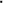 M.D: Vetura VW " Tauran", me targa: ....., Libreza e Qarkullimit ........., Çelësi i automjetit VW "Tauran",Telefon Galaxy Samsung, me IMEI: ......, Sim Kartela Vala pa numër, Micro Qip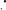 Të pandehurit M.D i kthehen: 1.74 Euro Para të 'metalta, Kartmonedhë 50 euro me nr serik V........, Kartmonedhë 20 Euro me nr serik UE1........,Kartmonedhë 10 Euro me nr serik XA2298403836, Kartmonedhë 5 Euro me nr serik YA3009039578, Kartmonedhë 5 Dollar Australian, me nr serik GE08942396Të pandehuri F.M: Vetura Ford Ka, me targa: ......., Libreza e Qarkullimit me nr. ...... Çelësi i veturës, Telefon Iphone me .......... Sim kartela Z mobile: nr: .........-Sim Kartela PKO NR: ...........Të pandehuri G.M: Automjet Kombi .... me targa: ... Libreza e Qarkullimit me nr. ..... Çelësi i Automjetit Kombi, Telefon Samsung Galaxy me IMEI ............IMEl :3........, Sim Kartela Z mobile ..........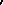 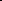 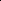 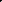 Shpenzimet e procedurës penale bien në barrë të mjeteve buxhetore të kësaj gjykate, konform nenit 453 par.1 të KPPRK-së.A r s y e t i m iProkuroria Themelore në Prishtinë-Departamenti për Krime te Rënda ka ngritur aktakuzën PP/I.nr.36K/2019 të dt.26.06.2020 kundër të pandehurve F.M, A.M, Q.M, E.M, A.B, M.D, G.M, M.M, K.B dhe D.M, për shkak të veprës penale Kontrabandimi me migrantë nga neni 164, paragrafi 1 lidhur me paragrafin 2, lidhur me nenin 31 të KPRK-së, si dhe ndaj të pandehurve F.M, AM, Q.M, E.M, A.B, M.D, K.B dhe D.M për veprën penale në bashkëkryerje Keqpërdorim i pozitës apo autoritetit zyrtar nga neni 414, paragrafi 1 lidhur me nenin 31 të KPRK-së.Gjykata lidhur me këtë çështje penale, me datën 08.12.2021, ka caktuar dhe ka mbajtur seancën e shqyrtimit fillestar. Menjëherë pas leximit të aktakuzës, gjykata pyet të pandehurit se a e kanë kuptuar dhe a kanë nevojë për sqarime shtesë, duke i’ u dhënë mundësinë që të deklarohen në lidhje me fajësinë, ku të pandehurit deklarohen se nuk ndjehen fajtor për veprën penale që iu vihet në barrë, sipas aktakuzës. Gjykata në pajtim me nenin 245 të KPPRK-së, i njoftoi të pandehurit dhe mbrojtësit që në afat prej 30 ditësh mund të paraqesin kundërshtim të provave, dhe kërkesë për hedhje të aktakuzës.Gjykata me Aktvendimin PKR.nr. 683/20 i datës 02.08.2022, ka refuzuar kërkesën për hedhjen e aktakuzës dhe kundërshtim të provave të të pandehurve për veprën penale Kontrabandimi me migrantë nga neni 164, paragrafi 1 lidhur me paragrafin 2, lidhur me nenin 31 të KPRK-së, ndërsa e ka aprovuar kërkesën për hedhjen e aktakuzës dhe kundërshtim të provave për të pandehurit e lartcekur për veprën penale Keqpërdorim i pozitës apo i autoritetit zyrtar nga neni 414 par.1 lidhur me nenin 31 të KPRK-së. Me Aktvendimin PN,nr. 914/22 datës 30.08.2022, Gjykata e Apelit e ka vërtetuar këtë aktvendim për hedhjen e aktakuzës sa i përket veprës Kontrabandimi me migrantë nga neni 164, paragrafi 1 lidhur me paragrafin 2, lidhur me nenin 31 të KPRK-së. Në prani të këtyre rrethanave, Gjykata ka caktuar dhe mbajtur shqyrtimin gjyqësor ku ishin të pranishëm Prokurori i Shtetit, të pandehurit, dhe mbrojtësit e tyre, ashtu që, meqenëse në fazën e kundërshtimeve ndaj të pandehurve për pikën II të dispozitivit të aktakuzës është hedhur aktakuza për veprën penale Keqpërdorim i pozitës apo autoritetit zyrtar nga neni 414 par.1 lidhur me nenin 31 të KPRK-së, dhe shqyrtimi gjyqësor ka vazhduar vetëm për veprën penale si në pikën I të dispozitivit të aktakuzës.Fjala përfundimtare e palëve:Prokurori i shtetit në fjalën përfundimtare  ka deklaruar se: nga administrimi i provave dhe dëshmive gjatë shqyrtimeve gjyqësore, në mënyrë të plotë është vërtetuar se të pandehurit F.M, A.M, Q.M, E.M, A.B, M.D, G.M, M.M, K.B dhe D.M,në vazhdimësi dhe në bashkëkryerje kanë kryer veprën penale Kontrabandimi me migrantë nga neni 164, paragrafi 1 lidhur me paragrafin 2, lidhur me nenin 31 të KPRK-së. Se të pandehurit kanë kryer veprën penale për të cilën janë akuzuar nga Prokuroria e Shtetit është vërtetuar nga provat materiale siç janë: Raporti i vëzhgimit nga Policia e Kosovës – Drejtoria për mbështetje të hetimeve – njësia e vëzhgimit – DMH i përpiluar më datë 15.07.2019, Raporti i vëzhgimit nga Policia e Kosovës – Drejtoria për Mbështetje të hetimeve – njësia e vëzhgimit – DMH i datës 09.07.2019, Raporti i vëzhgimit nga Policia e Kosovës – Drejtoria për Mbështetje të hetimeve – njësia e vëzhgimit – DMH i datës 17.06.2019, Raporti i vëzhgimit nga Policia e Kosovës – Drejtoria për Mbështetje të hetimeve – njësia e vëzhgimit – DMH i datës 18.06.2019, Raporti i vëzhgimit nga Policia e Kosovës – Drejtoria për Mbështetje të hetimeve – njësia e vëzhgimit – DMH i datës 30.07.2019, Transkriptet e bisedave telefonike në mes të pandehurve, të shikohen 4 CD, me fotografi dhe incizime të të pandehurve, Vërtetimi mbi sekuestrimin e përkohshëm të sendeve i datës 06.08.2019 prej të pandehurit M.D, i përpiluar nga Sektori i Hetimeve të Departamentit të Policisë Kufitare në Prishtinë me numër të rastit 2019-YI-7, Vërtetimi mbi sekuestrimin e përkohshëm të sendeve i datës 06.08.2019 prej të pandehurit F.M, i përpiluar nga Sektori i Hetimeve të Departamentit të Policisë Kufitare në Prishtinë me numër të rastit 2019-YI-7, Vërtetimi mbi sekuestrimin e përkohshëm të sendeve i datës 06.08.2019 prej të pandehurit G. M, i përpiluar nga Sektori i Hetimeve të Departamentit të Policisë Kufitare në Prishtinë me numër të rastit 2019-YI-7, Vërtetimi mbi marrjen e përkohshme të sendeve i datës 09.10.2019 me numër të rastit 2019-YI-7 prej të pandehurit M.D i përpiluar nga Sektori i Hetimeve – Departamenti i Policisë Kufitare Prishtinë, Procesverbali mbi kontrollin e veturës e të pandehurit M.D e datës 09.10.2019 i përpiluar nga Sektori i Hetimeve – Departamenti i Policisë Kufitare në Prishtinë me numër të rastit 2019-YI-7, foto dokumentacioni në shkresat e lëndës, Njoftimi nga Qendra për Azil me numër 468 i datës 04.10.2019, Procesverbali numër 000199 i datës 15.11.2019 i lëshuar nga Agjencia për Administrimin e Pasurisë së Sekuestruar dhe Konfiskuar, së bashku me foto dokumentacionin e sendeve të sekuestruara. Po ashtu, edhe nga gjendja e fakteve të përshkuara në aktakuzë dhe në bazë të deklaratave të dëshmitarëve të cilat janë dhënë në polici, nga të gjitha këto është vërtetuar gjendja faktike si në aktakuzë, si në dispozitivin I të aktakuzës. Andaj, mbetem në tërësi pranë aktakuzës dhe i propozoj gjykatës që të akuzuarit t’i shpall fajtorë dhe t’i dënoj sipas ligjit për veprën penale për të cilën ngarkohen sipas aktakuzës.Mbrojtësi i të akuzuarit F.M, av. Rr.K në fjalën përfundimtare  ka deklaruar se:  pas administrimit te provave dhe paraqitjes së mbrojtjes  nuk janë provuar  dhe as vërtetuar fare pretendimet e prokurorisë si në akuzë. Gjatë shqyrtimit gjyqësor është qartësuar mjaftueshëm se personat e akuzuar nuk kanë bërë Kontrabandim me migrantë nga se nuk i kanë dërguar azilkërkuesit përtej kufirit shtetëror, por brenda territorit të Republikës së Kosovës, ekskluzivisht brenda territorit nëpër  të gjitha qytetet ku ata kanë kërkuar, nuk ka asnjë prove që F.M e te tjerët që ti kenë dërguar jashtë kufirit azilantet.  Në mungesë të kalimit të kufirit shtetëror nuk kryhet vepra penale Kontrabandim me migrantë. Bartja  e tyre brenda territorit të Republikës se Kosovës nuk është kontrabandim. Azilet e  kanë pasur lirin e lëvizjes, pa kufizim, nëpër territorin e  Republikës se Kosovës, gjate gjithë kohës. Tutje ka theksuar se i mbrojturi tij F.M nuk ka pasur qëllim të përfitimit  apo pasuror në mënyrë te kundërligjshme, nuk ka kontrabanduar migrantë  edhe pse i ka transportuar disa nga ta brenda territorit te Republikës së Kosovës,  por nuk i ka kaluar ata përtej vijës kufitare, nuk ka përfituar ndonjë dobi pasurore, përveçse azilkërkuesit e kanë paguar për shërbimin e transportit nëpër qytete të ndryshme pagesa që ka filluar nga O.50 deri 15 euro,  krejt kjo me qëllim për sigurimin e ekzistencës se tij dhe familjes së tij, nuk ka bashkëkryerje por ka rivalitet,  nuk ju ka shkaktuar dëm azilkërkuesve  në asnjë forme. Andaj në  mungesë të provave materiale dhe personale propozoj që në bazë të nenit 363 par.3 të KPP-së,  ndaj të mbrojturit tim F.M të merreni aktgjykim lirues si dhe lirimin e veturës Ford Ka me targa të regjistrimit .....  I akuzuari F.M në fjalën përfundimtare  ka deklaruar se e mbështet në tërësi fjalën përfundimtare të mbrojtësit  të tij dhe nuk kam asgjë për të shtuar.Mbrojtësi i të akuzuarit A.M, av. D.S - Gashi në fjalën përfundimtare ka deklaruar se:  gjatë shqyrtimeve gjyqësore  me deklarime,  prova si dhe dëshmitar, nuk është provuar përtej dyshimit të bazuar mirë se i mbrojturi im A.M e ka kryer veprën penale për të cilën akuzohet.  Për veprën penale Kontrabandim me migrantë është specifikuar qartë se cilat veprime duhen të ndërmerren në mënyrë që të formojnë figurën e kësaj vepre penale, pra  Kontrabandim nënkupton çdo veprim me qëllim të fitimit të drejtpërdrejtë dhe të tërthortë të dobisë pasurore e në rastin konkret me asnjë prove nuk është provuar se kush ka përfituar  dobi pasurore dhe në fakt a është përfituar dobia pasurore. Migrantët që kanë qëndruar në qendrën e Azilit në Magure e kanë pasur lëvizjen e lire të tyre gjatë gjithë ditës dhe kanë mundur lirshëm të lëvizin në tërë territorin e Republikës së Kosovës, i mbrojturi im ka theksuar se me autobus i ka orientuar deri ne qytetin e Lipjanit dhe asnjëherë me veture sepse nuk ka pasur veturë fare. Gjithashtu  me asnjë prove materiale nuk është provuar se i mbrojturi im ka kaluar kufirin apo vijën kufitare në Republikën e Kosovës, andaj me mungesë të provave propozoj që  ndaj të njëjtit te merret aktgjykim lirues. I akuzuari A.M në fjalën përfundimtare  ka deklaruar se: e mbështet në tërësi fjalën përfundimtare të mbrojtësit të tij dhe nuk kam asgjë për të shtuar.Mbrojtësi i të akuzuarit Q.M, av. A.B në fjalën përfundimtare  ka deklaruar se: aktakuza është përpiluar ne kundërshtim  me nenin 241 te KPRK-së,  kjo për faktin se nuk përmban përshkrimin faktik te veprimeve eventuale të të akuzuarit si parakusht  për një akuzim të ligjshme. I mbrojturi im gjate deklaratës se dhënë në shqyrtim gjyqësor por edhe ta akuzuarit e tjerë në asnjë rrethane nuk e përmendin të mbrojturin tim, nuk përmendet as edhe një veprim inkriminues qoftë nga ana e prokurorisë qoftë edhe nga te akuzuarit tjerë. Për tu kryer kjo vepra penale është paraparë kalimi i kufirit  prej një shtetit në shtetin tjetër, dhe prokuroria nuk ka arritur te argumentoj  fajësinë e tyre , andaj mbrojtja  kërkoj lirimin e te pandehurit Q.M nga kjo aktakuzë.  I akuzuari Q.M në fjalën përfundimtare  ka deklaruar se: e mbështet në tërësi fjalën përfundimtare të mbrojtësit të tij dhe nuk kam asgjë për të shtuar.Mbrojtësi i të akuzuarit E.M, av. F.M në fjalën përfundimtare  ka deklaruar se: aktakuza e prokurorisë është mbështetur në prova të papranueshme ne deklaratat e dëshmitarëve azilkërkuesve të cilët fare nuk ekzistojnë ne aktakuzë.  Gjithashtu për tu kryer kjo vepër penale  duhet  jetë përfitues  i kundërligjshme, ndërsa i mbrojtur im nuk ka përfituar asgjë, gjithashtu vepra penale Kontrabandimit me migrantë konsiderohet e kryer me kalimin e kufirit, por ky elemente as që është tentuar e lere te jete kryer, andaj meqenëse nuk ka prova relevante për ta mbështetur një dyshim të bazuar mirë se i mbrojturi im ka kryer veprën penale për të cilën akuzohet konform dispozitave të nenit 364  par.1 nën par 3 pika 1.2 të KPP-së, të hedhet akuza e prokurorisë.  I akuzuari E.M në fjalën përfundimtare  ka deklaruar se: e mbështet në tërësi fjalën përfundimtare të mbrojtësit  të tij dhe nuk kam asgjë për të shtuar.Mbrojtësi i të akuzuarit A.B, av. B.C fjalën përfundimtare  ka deklaruar se: gjatë shqyrtimit gjyqësor  prokuroria nuk ka arritur që më asnjë provë të vetme të dëshmoj se i pandehuri A. B të ketë kryer ose të ketë marr pjesë në kryerjen e kësaj vepra penale për të cilën akuzohet. Në aktakuzë por edhe në provat e administruar gjatë shqyrtimit gjyqësor,  prokuroria nuk ka paraqit asnjë veprim inkrumines, ka dështuar të argumentoj qoftë edhe minimalisht se i pandehuri A.B, me cilindo veprim të ketë kryer veprën penale Kontrabandim me migrantëë.  Prokuroria në asnjë rast nuk ka arritur të dëshmoj se ka pasur hyrje ose dalje të paligjshme te migrantëeve ne, ose nga Kosova dhe po ashtu nuk ka arritur ti dëshmoj ndonjë lloj te përfitimit financiar nga veprimi i kontrabandimit. I gjithë argumenti bazohet në një dobi financiare të disa të akuzuarve për kryerjen  shërbimeve të transportit nga një vend në tjetrin brenda  Kosovës por asnjë argumente për dobi financiare për kontrabandim, por që të jemi shumë të qartë as ne këtë shërbim transporti, me asnjë veprim nuk përfshihet i pandehuri Agron.  Andaj  në mungesë të provave ka propozuar që i njëjti të lirohet nga aktakuza dhe ta hedhe poshtë si ta pa bazuar. I akuzuari A.B në fjalën përfundimtare ka deklaruar se: e mbështet në tërësi fjalën përfundimtare të mbrojtësit të tij dhe nuk kam asgjë për të shtuar.Mbrojtësi i të akuzuarit M.D, av. N.P në fjalën përfundimtare  ka deklaruar se:  pas administrimit të provave dhe paraqitjes se mbrojtjes  nuk është provuar pretendimet e akuzës. I pandehuri M.D a shumë qartë në shqyrtim gjyqësor e ka  sqaruar kontaktin me azilkërkuesit  ku ka pasur kontakte të përditshme me ta, me disa prej tyre ka luajtur futboll, kanë dal për cafe s jashtë qendrës së azilit   shpesh i ka furnizuar me disa gjera ushqimore pasi të njëjtë nuk janë furnizuar aty, pasi  që i njëjti ka punuar në qendrën e Azilit  në Magure. Gjatë shqyrtimit gjyqësor  është sqaruar mjaftueshëm se personat e akuzuar nuk kanë bërë Kontrabandim me migrantë nga se nuk i kane dërguar azilkërkuesit  përtej kufirit shtetëror por brenda territorit te republikës se Kosovës,  respektivisht ne te gjitha qytetet ku ata kane kërkuar, andaj në mungesë të kalimit të kufirit shtetëror nuk kryhet kjo vepër penale.  Bartja e tyre brenda territorit  te Republikës së Kosovës nuk është Kontrabandim, azilantët kane pasur  lirinë e lëvizjes, pa kufizim, nëpër territorin e Kosovës, gjatë gjithë kohës. Këtu nuk i është shkaktuar dëm azilkërkuesve, andaj në mungesë të provave gjykata të bije aktgjykim lirues  ndaj të mbrojturit tim dhe lirimin e veturës  e cila veture i është sekuestruar me masë të përkohshme deri në përfundim e shqyrtimit gjyqësor.  I akuzuari M.D në fjalën përfundimtare  ka deklaruar se: e mbështet në tërësi fjalën përfundimtare të mbrojtësit  të tij dhe nuk kam asgjë për të shtuar.Mbrojtësi i të akuzuarit G.M, av. B.I në fjalën përfundimtare ka deklaruar se: prokuroria  me ngritjen e akuzës ka dështuar tërësisht si nga provat materiale të paraqitura e po ashtu edhe për nga propozimi  i dëshmitarëve,  i mbrojturi im punon taksist  dhe nuk e ka për detyre  ti pyes pasagjeret-klient të rastit se prej aty ku dorëzon ose çfarë kanë në planë tutje,  i njëjti punën e ka kryer brenda territorit  të Republikës se Kosovës që është krejt ligjore,  ndërsa sa i përket përfitimit i njëjtit ia përfituar mjete me kondita normale sa është punë e taksitë në shumë prej 15-20 euro.  Prokuroria me asnjë prove nuk ka arritur të provoj se i mbrojturi im ka kryer veprën penale të lart cekur.  Andaj në mungesë të provave  propozoj që ndaj te mbrojturi tim të merrni aktgjykim lirues. I akuzuari G.M në fjalën përfundimtare  ka deklaruar se: e mbështet në tërësi fjalën përfundimtare të mbrojtësit te tij dhe nuk kam asgjë për të shtuar.Mbrojtësi i të akuzuarit M.M, av. A.A – F në fjalën përfundimtare ka deklaruar se:  pas analizimit të të gjitha provave  personale dhe duke i ndërlidhur edhe me provat e tjera  materiale të administruara në shqyrtim gjyqësor vërtetohet se nga përshkrimi i veprimeve të të mbrojturit tim M.M, ne asnjë pjesë të akuzës nuk mund të përcaktohet elementi objektiv dhe subjektiv  i veprës penale  si element esencial që kërkohet të përmbushët kushti ligjor për ekzistimin e veprës penale kontrabandë me migrantë. I mbrojturi im ka punuar si taksist në fshatin Magure ku edhe e ka pasur vendbanimin prandaj ai disa here ka pasur rastin të këtë pasagjer edhe shtetas te huaj-azilkërkues të cilët ishin akomoduar në qendrën e azilit që gjendet ne Magure  ndërsa për shërbimet e tij ai kërkonte pagesën sipas tarifës se caktuar varësisht se ku dëshironin të udhëtonin dhe transporti i tyre është bërë brenda territorit të  Republikës se Kosovës, pra në këtë rast nuk është përmbushur elementi  qenësor i figurës së veprës penale për të cilën  i mbrojturi im akuzohet pasi që nuk ka pasur  hyrje të pa ligjshme apo kalim ilegal te kufirit  e që është elementë kryesor për kryerjen e veprës penale të lartcekur, andaj në mungesë të provave te merreni aktgjykim lirues, gjithashtu propozoj që kthimin e automjeti kombi ... me targa ...., kërkoj që ky automjet t’i kthehet të pandehurit. Konfiskimi i këtij automjeti ka pasur pasoja shumë të rënda për të mbrojturin tim, ngase i njëjti është taksist dhe me të njëjtin i ka siguruar të ardhurat personale, të njëjtin kombi e ka blerë me kredi dhe ka vazhduar ta paguaj kredinë, edhe gjatë kohës sa automjeti ka qenë i sekuestruar, me çka i është rrezikuar ekzistenca të mbrojturit tim dhe familjes së tij.I akuzuari M.M në fjalën përfundimtare  ka deklaruar se: e mbështet në tërësi fjalën përfundimtare të mbrojtësit  të tij dhe nuk kam asgjë për të shtuar. I propozoj gjykatës që kombi i cili më është konfiskuar, të më kthehet, ngase unë punoj taksist dhe është i vetmi mjet që i siguroj të ardhurat e mia.Mbrojtësi i të akuzuarit K.B, av. B.A në fjalën përfundimtare  ka deklaruar se:   vepra penale Kontrabandim me migrantë sipas aktakuzës se ngritur nga prokuroria e shtetit në rastin konkret nuk paraqet vepër penale pasi  nuk i përmban elementet e veprës penale nga se fare nuk kemi të bëjmë me Kontrabandim me migrantë  pasi që element kryesor i kësaj vepre penale nga paragrafi 1 dhe 2 i këtij neni është përfitimi material nga hyrja e pa ligjshme e personit në territorin  Republikës së Kosovës. I mbrojturi im  nuk ka poseduar veture, por vetëm e ka shoqëruar të pandehurin  i cili ka punuar si taksiste,  me asnjë fakt prokuroria nuk mund te vërtetoj  se i mbrojturi im është marr me Kontrabandim me migrantë, apo ti ketë pajisur me  dokumente ilegale të falsifikuara. Andaj  në mungesë të provave gjykata të bije aktgjykim lirues  ndaj të mbrojturit tim. I akuzuari K.B në fjalën përfundimtare  ka deklaruar se: e mbështet në tërësi fjalën përfundimtare të mbrojtësit të tij dhe nuk kam asgjë për të shtuar.Mbrojtësi i të akuzuarit D.M, av. I.B në fjalën përfundimtare ka  deklaruar se:  bazuar ne provat dhe faktet që u administruan gjate shqyrtimit gjyqësor nuk u vërtetua me asgjë  se i mbrojturi i im ka kryer veprën penale per te cilën akuzohet.  Nga dispiozitivi i akuzës  shihet se i pandehuri D.M me asnjë veprim të vetëm nuk ka kontribuar  q që të plotësohet elementet e kësaj vepre penale, gjithashtu nuk  përcaktohet asnjë veprim inkriminues  i tij e as sasia apo masa e përfitimit material gjegjësisht masa e demit.  Gjithashtu migrantëët – azilkërkuesit e strehuar ne qendrën e Azilit ne Magure  te Komunës se Lipjanit e kane disponuar me kartë identiteti të lëshuar nga organi kompetent i Republikës Kosovës  dhe të njëjtit kane pasur  të drejte  dhe liri të lëvizjes ne tërë territorin e Kosovës.  Ndërsa nenit 164 parasheh se për tu kryer kjo vepër penale  nënkupton qëllimin e përfitimit të drejtpërdrejtë ose te tërthortë te një dobie pasurore nga hyrje dalje e ndonjë personi te paligjshëm  ne kufijtë e Republikës se Kosovës ose me prodhimin, furnizim ose përpilimin te dokumenteve te rrejshme te udhëtimit, me asnjë  nga këto veprime të parapara në këtë dispozite nuk janë bërë nga i pandehuri D.M, andaj propozoj që në mungesë të provave te merreni aktgjykim lirues ndaj të njëjtit. I akuzuari D.M në fjalën përfundimtare  ka deklaruar se: e mbështet në tërësi fjalën përfundimtare të mbrojtësit  të tij dhe nuk kam asgjë për të shtuar.Provat e administruara: Gjykata me qëllim të vërtetimit të plotë dhe të drejtë të gjendjes faktike, ka lexuar deklaratat e dëshmitarëve  M.G e dhënë në polici me datën 02.08.2019, deklaratën e dëshmitarit I.K e dhënë në polici me datën 02.08.2019, Deklaratën e dëshmitarit M.M e dhënë në polici me datën 02.08.2019, Deklaratën e dëshmitarit Z.R e datës 02.08.2019, deklarata e dëshmitarit M. R të dhënë në polici me datën 30.07.2019, Deklarata e dëshmitarit H.Q të dhënë në polici me datën 30.07.2019, Deklarata e dëshmitarit S.E  të dhëna në polici me datën 30.07.2019, ndërsa që në cilësi të provave materiale ka administruar këto prova:Raporti i vëzhgimit nga Policia e Kosovës – Drejtoria për mbështetje të hetimeve – njësia e vëzhgimit – DMH i përpiluar më datë 15.07.2019, Raporti i vëzhgimit nga Policia e Kosovës – Drejtoria për Mbështetje të hetimeve – njësia e vëzhgimit – DMH i datës 09.07.2019, Raporti i vëzhgimit nga Policia e Kosovës – Drejtoria për Mbështetje të hetimeve – njësia e vëzhgimit – DMH i datës 17.06.2019, Raporti i vëzhgimit nga Policia e Kosovës – Drejtoria për Mbështetje të hetimeve – njësia e vëzhgimit – DMH i datës 18.06.2019, Raporti i vëzhgimit nga Policia e Kosovës – Drejtoria për Mbështetje të hetimeve – njësia e vëzhgimit – DMH i datës 30.07.2019, Transkriptet e bisedave telefonike në mes të pandehurve, të shikohen 4 CD, me fotografi dhe incizime të të pandehurve, Vërtetimi mbi sekuestrimin e përkohshëm të sendeve i datës 06.08.2019 prej të pandehurit M.D, i përpiluar nga Sektori i Hetimeve të Departamentit të Policisë Kufitare në Prishtinë me numër të rastit 2019-YI-7, Vërtetimi mbi sekuestrimin e përkohshëm të sendeve i datës 06.08.2019 prej të pandehurit F.M, i përpiluar nga Sektori i Hetimeve të Departamentit të Policisë Kufitare në Prishtinë me numër të rastit 2019-YI-7, Vërtetimi mbi sekuestrimin e përkohshëm të sendeve i datës 06.08.2019 prej të pandehurit G.M, i përpiluar nga Sektori i Hetimeve të Departamentit të Policisë Kufitare në Prishtinë me numër të rastit 2019-YI-7, Vërtetimi mbi marrjen e përkohshme të sendeve i datës 09.10.2019 me numër të rastit 2019-YI-7 prej të pandehurit M.D i përpiluar nga Sektori i Hetimeve – Departamenti i Policisë Kufitare Prishtinë, Procesverbali mbi kontrollin e veturës e të pandehurit M.D e datës 09.10.2019 i përpiluar nga Sektori i Hetimeve – Departamenti i Policisë Kufitare në Prishtinë me numër të rastit 2019-YI-7, Njoftimi nga Qendra për Azil me numër 468 i datës 04.10.2019, Procesverbali numër 000199 i datës 15.11.2019 i lëshuar nga Agjencia për Administrimin e Pasurisë së Sekuestruar dhe Konfiskuar, së bashku me foto dokumentacionin e sendeve të sekuestruara, si dhe Foto dokumentacioni në shkresat e lëndës, Vlerësimi i Gjykatës:Gjykata duke vlerësuar të gjitha provat një nga një dhe gjitha së bashku, në përputhje me nenin 360 të KPPRK-së, për veprat penale si në dispozitivin e aktakuzës ka vërtetuar gjendjen faktike si në dispozitiv të këtij aktgjykimi se të pandehurit F.M, A.M, Q.M, E.M, A.B, M.D, G.M, M.M, K.B dhe D.M, nuk e kanë kryer veprën penale, të përshkruar si në dispozitiv të këtij aktgjykimi. Për të vërtetuar këtë gjendje faktike, gjykata në shqyrtim gjyqësor, ka bërë administrimin e provave të propozuara nga palët si me poshtë: Gjendjen faktike, gjykata e vërtetoi nga: Dëshmitari  M. G, në deklaratën e dhënë në polici me datën 02.08.2019, ka deklaruar se në Kosove ka ardhur përmes GPS, kufirin e ka kaluar në këmbë  të shtunën apo te dielën në mëngjes. Askush nuk na ka ndihmuar të kalojmë kufirin. Ne nuk do të rrimë në Kosovë, para dy dite kemi marr një taksi  dhe i kemi treguar se ku dëshirojmë të shkojmë afër kufirit i njëjti na ka marr dhe rrugës na kanë ndaluar policia dhe na kanë kthyer në kamp. Taksistin nuk e njoh se ka qenë natën vonë dhe nuk e di a ka pas firme taksi, pagesën e kemi bërë secili nga 10 euro.  Dëshmitari I.K..  në deklaratën e dhënë në polici më datën 02.08.2019, ka deklaruar se në Kosovë jam ardh përmes Shqipërisë me GPS me qëllim për të shkuar në Serbi dhe pastaj në Gjermani.  Unë kam pas njohuri prej shokëve të mi se përmes kësaj rruge shkoj me lehtë ne Gjermani, kam tentuar të shkoj në Serbi por kam dështuar. Kemi qene 4 veta Serian dhe rrugës për Lipjan kemi marr një taksi dhe kemi kërkuar të na dërgoj në Merdar para një restoranti, kur kemi shkuar aty na kanë ndaluar policia, nuk me kujtohet se taksisti a kanë poseduar firmën taksi ka qenë veturë ngjyre hiri e mbylltë pagesën e kemi bërë në shumën prej 40 euro. Dëshmitari M.M.. në deklaratën e dhënë në polici më datën 02.08.2019, ka deklaruar se  në Kosovë  ka ardhur me datën 28.07.2019, dhe është  duke bërë përpjekje për të shkuar tek familja  e tij në Rumani sepse nuk i ka parë që 5 vite,  kemi  tentuar për ta lëshuar Kosovën,  kemi marr një taksi në qytetin e Lipjanit, taksisti nuk e ka pas firmën taksi por hynë në bisedë dhe gjatë bisedës i treguam se  jemi të interesuar për të shkuar dhe ai na dërgoi deri afër kufirit Kosovë-Serbi,  dhe kemi paguar nga 10 euro taksin. Nuk i kujtohet a ka pas firme taksi sepse ka qene mbrëmje.  Dëshmitari Z.R.. në deklaratën e dhënë në polici më datën 02.08.2019, ka deklaruar se  në Kosovë jemi ardhur në këmbë  dhe atë përmes GPS, askush nuk na ka ndihmuar ta kalojmë kufirin. Kemi tentuar që të ikim nga Kosova por na kane ndaluar policia afër kufirit,  tek restoranti “Euro” deri aty kemi shkuar me taksi dhe kemi paguar  nga 10 euro, vetura nuk e kishte firmën taksi dhe taksistin nuk e njohim. Dëshmitari M..R në deklaratën e dhënë në polici më datën 30.07.2019, ka deklaruar   se  prej Kosovës kemi dashur me shkuar në Serbi,  dhe  kemi marr një taksi afër xhamis në rrugën kryesore, taksistat i kam parë edhe me pare sepse kanë punuar në qendrën e azilit,  përmes shokëve të mia jam njoftuar se si me shkuar deri te restoranti duhet me paguar nga 15 euro.Dëshmitarit H.Q.. në deklaratën e dhënë në polici më datën 30.07.2019, ka deklaruar se  taksistin e kemi takuar rrugës afër xhamisë dhe e kemi ndaluar, nuk ka pas firmën taksi, me pare nuk e kam takuar dhe  të njëjtin nuk e kemi paguar.Dëshmitari S.E.. në deklaratën e dhënë në polici më datën 30.07.2019, ka deklaruar  se qëllimi ishte që prej Kosovës të shkojmë në Serbi dhe kemi hipur në taksi afër xhamisë. I pandehuri F.M, në mbrojtjen e tij në shqyrtim gjyqësor ka deklaruar se ka punuar në Qendrën e Azilit në Magure , Komuna Lipjanit, në  periudhën kohore prill-gushte 2019,  si sigurim fizik. Në Qendrën e azilkërkuesve azilantet e kanë pasur lirinë e lëvizjes nga ora 08:00, deri ne ora 22:00. Unë i kam vozitur azilantet nëpër qytete ndryshme  me veture e familjes, pagesën që ma kane bërë azilantet për në Lipjan ka qene 1 euro, ndërsa për qytete të tjera  të Kosovës ka qenë prej 5-15 euro, azilantet nuk kanë pasur kurrfarë dëmi nga ana ime, gjatë shëtitjes nëpër qytete të Kosovës, unë nuk kam pas regjistrimin si taksist.  Kur nuk kam  mundur të shkoj unë ti shëtis me kanë zëvendësuar babai im M.M, vëllai im G.M Ndërsa E.M jemi takuar rastësisht  dhe me ka shoqëruar për të ngrëne darke,   me A.B  jemi takuar çdo dy dite kur kemi ndërruar ndërrimin ndërsa jashtë nuk jemi takuar asnjëherë, dhe i njëjti nuk ka marr pjese në transportimin e migrantëve. Ndërsa D.M e kam pas koleg të punës jam takuar rastësisht dhe me ka shoqëruar  deri ne Podujevë mënyrë shoqërore nuk ka të bëjë me transportin e azilanteve. I pandehuri A.M , në mbrojtjen e tij në shqyrtim gjyqësor ka deklaruar se ka punuar në Qendrën e Azilit një viti dhe atë  nga periudha korrik-gushte e vitit 2018,  kam punuar  si sigurim dhe kam pasur kontratë me Kompaninë e sigurimeve “R.N”,  nuk kam pas kontratë me qendrën e azilit, aty kam punua me ndërrime, azilantet i kam dërguar vetëm deri në Lipjan tek banka Western Union.  Për shërbimin që ju kam bërë azilanteve jashtë orarit të punës ata me kanë shërbyer me ndonjë kafe ose më kanë paguar rrugën,  azilantet në qytet i kam dërguar me autobus ose me taksi. Unë kam shkuar deri tek Western Union në Lipjan dhe i kam tërhequr parat në prezencën e azilanteve shumën prej 100-200 euro,  disa here kam  tërhequr para me letërnjoftimin tim,  sepse azilantet nuk kanë pasur të drejtë  të tërheqin para,  ju kam ndihmuar dhe ata me kanë dhënë para.  Tutje ka shtuar se ne nuk kemi qenë kompetente të bëjmë regjistrimin e Hyrje daljet e azilanteve, por zyrtaret e qendrës se Azilit. I pandehuri Q.M, në mbrojtjen e tij në shqyrtim gjyqësor ka deklaruar se mbetet pranë deklarimeve të dhëna në polici dhe prokurori dhe shton se ka qenë vetëm roje në kompaninë private “R.N”,  që kane pasur kontratë për sigurimin në Qendrën e Azilit në Magure, shtoj se asnjëherë nuk ka bërë bartjen e ndonjë kërkuesi dhe asnjëherë nuk ka pranuar mjete monetare, azilantet kanë kërkuar shërbime por unë nuk jam marr me to. Unë kam pas për detyre mi kontrolluar hyrje-dalje të azilkërkuesve,  mos kanë ndonjë mjet i cili është i ndaluar për të hyre në objekt, ndërsa sa here dalin dhe hynë nuk  ka qenë detyre e imja me i verifikuar, të njëjtit kanë poseduar ID kartela, pa ID kartela nuk i kemi lejuar të dalin nga kampi.I pandehuri E.M, në mbrojtjen e tij në shqyrtim gjyqësor ka deklaruar se derisa ka qenë i punësuar në kompaninë private “R.N”, detyrat e tij ka qenë me hap  dhe mbyllë derën kur vijnë personat zyrtarë. Tutje shtoi se  rastësisht një here ka qëndruar në kombi me F...  dhe K...,  dhe i ka thënë F...a po shkojmë me ngrënë bukë në Podujeve  dhe i njëjtit ka pranuar,  atë dite  kur shkuar për te ngrenë bukë ka qenë në pushim,  në kombi ka pasur edhe disa azilant  e të cilët kanë zbritur në Podujeve pagesën azilantet ja kane bërë F... 5-10 euro, nuk me kujtohet saktësisht. I pandehuri A.B, në mbrojtjen e tij në shqyrtim gjyqësor ka deklaruar se ka qenë sigurim ne Kompaninë “R.N”, detyra ime ka qenë për marr informata për hyrje –dalje, jashtë qendrës se azilit nuk kam pasur kontakt asnjëherë me ta, nuk i kam vozitur ose ndihmuar, nuk posedoj veture private. I pandehuri M.D, në mbrojtjen e tij në shqyrtim gjyqësor ka deklaruar se ka punuar në Qendrën e Azilit dhe detyra e tij ka qenë pastrues, orari i punës ka qenë prej orës 08:00 deri me 16:00. Tutje,  shtoj se kur kanë kërkuar azilkërkuesit ndihme ju ka ndihmuar me ja pastruar dhomën, me ja ndërruar çarçafët, kanë luajtur futboll, gjithashtu,  jashtë Qendrës se Azilit, kur janë takuar, janë përshëndetur,  kanë dal me shëtit,  ku kanë pasur dëshirë ata si: në Lipjan, Ferizaj, Prishtinë etj., dhe prapë jemi kthyer ne qendër, azilantet i kam bartur me veturën  e tipit “Tauran”, ata nuk kam pasur para, por sipas mundësive na kanë paguar naftën apo ushqimin, e nga njëherë edhe me pare. Azilantet kanë pasur disa letërnjoftim që i ka lëshuar Qendra,  por ka pas rast njeri prej tyre nuk ka mundur me tërheq para që i kanë dërguar familjarët, dhe  i kane dërguar para ne emrin tim dhe i kam tërhequr unë  sepse kam dashur te ju ndihmoj.I pandehuri G.M, në mbrojtjen e tij në shqyrtim gjyqësor ka deklaruar se punoj si taksist dhe kushdo që hynë në taksi është i mirë se ardhur  nuk bëjë diskriminim dhe klientët –azilantet kane  qenë të rastit dhe i kam dërguar ku  kanë shpreh interes si në Lipjan, Ferizaj , Prishtinë etj, nuk kam pas njohuri që duke bartur azilant si taksist ngarkohem me vepër penale, bartjen e azilanteve  e kam bërë me kombi “Fave 2”, ngjyre hiri është  automjeti i babait tim M.M,  dhe nuk ka qenë i regjistruar si kombi si taksi. I pandehuri M.M, , në mbrojtjen e tij në shqyrtim gjyqësor ka deklaruar se  gjatë periudhës prill 2018 deri ne gusht 2019, kam punuar si taksist me kombi e tipit T2 “Fave”, ngjyrë hiri, kemi pasur pasagjer të ndryshëm si shqiptar, azilant, për transportin deri në Lipjan kanë pagur 0.50 cent ndërsa për Podujeve 5 euro, azilantet i kam marr tek xhamia e fshatit Magure, aty është edhe Qendra e Azilit kërkuesve nga se aty e kanë pasur stacionin e autobusëve, tutje theksoi se nuk kam pasur raste asnjëherë ti dërgoj azilantet përtej kufirit. Komunikimi ka qenë me shkrim  Podujeve, ndërsa për para me gishta. I pandehuri K.B, në mbrojtjen e tij në shqyrtim gjyqësor ka deklaruar se para 4-5 viteve ka punuar si sigurim tek Kompania “R.N”,   detyre e imja ka qenë të hap derën dhe te mbyll kur vine azilkërkuesit. Unë nuk kam pas veture time dhe asnjë here nuk kam huazuar veture.  F.M dhe M.D, F...ka punuar si taksist me të kam qenë në mënyrë shoqërore në qytete të ndryshme të Kosovës  si në Podujeve, Lipjan kur ka punuar si taksi, ndërsa M.D e kam kojshi dhe na ka lidh puna bashkë në Qendrën e Azilit ka punuar, dhe  unë e njoh si taksist.    I pandehuri D.M, në mbrojtjen e tij në shqyrtim gjyqësor ka deklaruar se kam punuar si Sigurim në Kompani “R.N”,  në qendrën e Azilit, jashtë qendrës nuk i kam ndihmuar asgjë azilkërkuesve. Ndërsa shtoi se ka qenë një here me F...  dhe K... dhe atë shoqërisht deri në Podujeve,  në kombi të F.... kanë qenë edhe 3-4 azilantë dhe i kemi dërguar deri në Podujevë, azilantet i ka marr tek xhamia e fshatit Magure. Lidhur me vërtetim e gjendje faktike, gjykata vlerëson se, Faktet jo kontestueseNuk është kontestuese se të pandehurit F.M, A.M, Q.M, E.M, A.B, K.B dhe D.M,  kanë punuar në Qendrën e Azilit ne Magure te Lipjanit, përmes Kompanisë se Sigurimit “R.N”, kjo vërtetohet nga deklarata e te pandehurve si dhe shkresat e lëndës. Nuk është kontestuese se i pandehuri M. D ka punuar si pastrues ne Qendrën e Azilit ne Magure te Lipjanit, kjo vërtetohet nga deklarata e te pandehurit si dhe shkresat lëndës. Nuk është kontestuese se i pandehuri G.M dhe M.M, kanë punuar si taksiste, kjo vërtetohet nga deklarata e te pandehurve dhe dëshmitarëve, M.G, I.K, M.M, Z.R,  M.R, H.Q, S.E, pasi që nuk e kane pas ne veture shenjen e shkruar “TAXI” si dhe nuk e kane poseduar leje e organit kompetent. Nuk ishte kontestuese se taksistet i kane paguar me një çmim nga 10 euro, për transport brenda Kosovës respektivisht deri ne kufi, Kosovë-Serbi. Nuk ishte kontestuese se Azilantet e kane pasur lirinë e lëvizjes nga ora 08:00 deri ne ora 22:00 dhe se te njëjtit kishin lëvizur në qytetet e Kosovës përmes taxit.  Nuk ishte kontestuese se i pandehuri F.M  me veturën e familjes i kishte vozitur azilantet  brenda Kosovës. Po ashtu, i pandehuri E.M e kishte shoqëruar të pandehurin F.M deri ne Podujeve ne veturën e tij kishte azilantë të cilat kane zbritur ne Podujevë.  Nuk ishte kontestuese se i pandehuri A.M,  i kishte dërguar azilantet deri tek banka Ëester Union, dhe për këtë shërbim ishte paguar nga ata. Po ashtu, i pandehuri M.D, i kishte bart me veture azilantet brenda Kosovës. Nuk ishte kontestuese se i  pandehuri G.M, kishte bart azilantet brenda Kosovës, ku kane shpreh interes si në Lipjan, Ferizaj , Prishtinë etj, ashtu që të pandehurit M. M, K.B dhe D.M kanë punuar si taxi dhe si pasagjer me kërkesën e azilantëve i kanë transportuar në qytetet e Kosovës. Nuk ishte kontestuese Raporti i vëzhgimit nga Policia e Kosovës – Drejtoria për mbështetje të hetimeve – njësia e vëzhgimit – DMH i përpiluar më datë 15.07.2019, Nuk ishte kontestuese Raporti i vëzhgimit nga Policia e Kosovës – Drejtoria për Mbështetje të hetimeve – njësia e vëzhgimit – DMH i datës 09.07.2019, Nuk ishte kontestuese Raporti i vëzhgimit nga Policia e Kosovës – Drejtoria për Mbështetje të hetimeve – njësia e vëzhgimit – DMHi datës17.06.2019, Nuk ishte kontestuese Raporti i vëzhgimit nga Policia e Kosovës – Drejtoria për Mbështetje të hetimeve – njësia e vëzhgimit – DMH i datës 18.06.2019, Raporti i vëzhgimit nga Policia e Kosovës – Drejtoria për Mbështetje të hetimeve – njësia e vëzhgimit – DMH i datës 30.07.2019, Transkriptet e bisedave telefonike në mes të pandehurve, të shikohen 4 CD, me fotografi dhe incizime të të pandehurve, Vërtetimi mbi sekuestrimin e përkohshëm të sendeve i datës 06.08.2019 prej të pandehurit M.D, i përpiluar nga Sektori i Hetimeve të Departamentit të Policisë Kufitare në Prishtinë me numër të rastit 2019-YI-7, Vërtetimi mbi sekuestrimin e përkohshëm të sendeve i datës 06.08.2019 prej të pandehurit F.M, i përpiluar nga Sektori i Hetimeve të Departamentit të Policisë Kufitare në Prishtinë me numër të rastit 2019-YI-7, Vërtetimi mbi sekuestrimin e përkohshëm të sendeve i datës 06.08.2019 prej të pandehurit G. M i përpiluar nga Sektori i Hetimeve të Departamentit të Policisë Kufitare në Prishtinë me numër të rastit 2019-YI-7, Vërtetimi mbi marrjen e përkohshme të sendeve i datës 09.10.2019 me numër të rastit 2019-YI-7 prej të pandehurit M.D i përpiluar nga Sektori i Hetimeve – Departamenti i Policisë Kufitare Prishtinë, Nuk ishte kontestuese Procesverbali mbi kontrollin e veturës e të pandehurit M.D e datës 09.10.2019 i përpiluar nga Sektori i Hetimeve – Departamenti i Policisë Kufitare në Prishtinë me numër të rastit 2019-YI-7, Nuk ishte kontestuese Njoftimi nga Qendra për Azil me numër 468 i datës 04.10.2019, Procesverbali numër 000199 i datës 15.11.2019 i lëshuar nga Agjencia për Administrimin e Pasurisë së Sekuestruar dhe Konfiskuar, së bashku me foto dokumentacionin e sendeve të sekuestruara, si dhe Foto dokumentacioni në shkresat e lëndës, Faktet e lartcekura nuk ishin kontestuese ne mes te palëve, mirëpo kontestuese ishte  se a kanë kryer veprën penale Kontrabandim me migrantë, respektivisht   në veprimet e tyre a i kanë konsumuar elementet e veprës penale të lartcekur? Prokuroria pretendon se të pandehurit F.M, A.M, Q.M, E.M, A.B, M.D, G.M, M.M, K.B dhe D.M, me qëllim të përfitimit të drejtpërdrejtë apo të tërthortë të dobisë financiare apo të dobisë pasurore në mënyrë të kundërligjshme pas marrëveshjes paraprake në bashkëveprim të pandehurit e lartcekur, në bashkëkryerje në periudhën kohore prej muajit Prill të vitit 2019 deri në muajin Gusht të vitit 2019, në vazhdimësi kanë bërë kontrabandimin e një numri të madh të të të dëmtuarve migrantëve personave azilkërkues që kanë qenë të strehuar në Qendrën e Azilit në fshatin Magure, Komuna e Lipjanit, duke iu marrë shuma të konsiderueshme të parave për të i dërguar deri tek kufiri me Serbinë, e pastaj për të depërtuar në vendet e BE-së, në atë mënyrë që të pandehurit e lartcekur F.M, G.M dhe M.M në bashkëkryerje me të pandehurit e lartcekur e kanë bërë kontrabandimin e migrantëve azilkërkues duke e bërë kontrabandimin e me veturën “Ford Ka” me targa të regjistrimit .... dhe me veturën automjet kombi me targa të regjistrimit ....., me targa të regjistrimit ..., ndërsa i pandehuri M.D në bashkëkryerje me të pandehurit e lartcekur e ka bërë kontrabandimin e migrantëve azilkërkues e ka bërë me veturën VË “Tauran” me targa të regjistrimit ......, me ç’rast personave azilkërkues iu kanë shkaktuar dëm të konsiderueshëm.Megjithatë, përtej të gjitha këtyre, Gjykata vëren se çështja kryesore në këtë rast është të vërtetuarit e faktit, nëse në veprimet e të akuzuarve, janë përmbush elementet e veprës penale Kontrabandimi me migrantë nga neni 164, paragrafi 1 lidhur me paragrafin 2, lidhur me nenin 31 të KPRK-së.Kështu, Gjykata për të vërtetuar nëse në veprimet e të akuzuarve janë përmbush elementet e veprës penale, fillimisht duhet t’iu referohet dispozitave ligjore ku është përcaktuar vepra penale, për të cilën akuzohen. Neni 164 i KPPK përcakton se: 1. Kushdo që merret me kontrabandim të migrantëve dënohet me gjobë dhe me burgim prej dy (2) deri dhjetë (10) vjet, 2. Kushdo që me qëllim të përfitimit të drejtpërdrejtë apo të tërthortë të dobisë financiare apo dobisë tjetër pasurore, prodhon, furnizon, siguron ose posedon dokument të rrejshëm të udhëtimit ose të identifikimit me qëllim të mundësimit të kontrabandimit me migrantëë, dënohet me gjobë deri në pesëqind mijë euro (500.000) dhe me burgim deri në pesë (5) vjet.Gjykata  domosdoshmërisht  duhet të ju referohet shprehjeve Kontrabanidim e migrantë të përdorura në KPRK,  nga ky ligj ky në fuqi  ne neni  164 të KPRK-së, sipas nenit;,8.1. Shprehja “kontrabandim me migrantëë” nënkupton çdo veprim me qëllim të përfitimit të drejtpërdrejtë ose të tërthortë të një dobie financiare ose të një dobie tjetër pasurore nga hyrja e paligjshme e personit në Republikën e Kosovës, i cili nuk është shtetas i Republikës së Kosovës ose i një personi qoftë shtetas i Republikës së Kosovës apo shtetas i huaj në shtetin në të cilin personi i tillë nuk është banor i përhershëm ose shtetas i atij shteti.8.2. Shprehja “hyrje e paligjshme” nënkupton kalimin e kufirit ose vijës kufitare të Republikës së Kosovës pa i përfillur kushtet e domosdoshme për hyrje të ligjshme në Republikën e Kosovës ose kalim i kufijve të ndonjë shteti pa i përfillur kushtet e domosdoshme për hyrjen e ligjshme në atë shtet.8.3. Shprehja “dokument i rrejshëm i udhëtimit ose i identifikimit” nënkupton çfarëdo dokumenti i udhëtimit ose i identifikimit:8.3.1. që është falsifikuar ose ndryshuar në ndonjë mënyrë të caktuar nga cilido person përveç nga personi ose organi i autorizuar në bazë të ligjit për të prodhuar ose lëshuar dokument udhëtimi ose identifikimi;Sipas këtij përkufizimi për tu konsideruar se është kryer kjo vepër penale nënkupton çdo veprim me qëllim të përfitimit të drejtpërdrejtë ose të tërthortë të një dobie financiare ose të një dobie tjetër pasurore nga hyrja e paligjshme e personit në Republikën e Kosovës, i cili nuk është shtetas i Republikës së Kosovës ose i një personi qoftë shtetas i Republikës së Kosovës apo shtetas i huaj në shtetin në të cilin personi i tillë nuk është banor i përhershëm ose shtetas i atij shteti, pra “hyrje e paligjshme” nënkupton kalimin e kufirit ose vijës kufitare të Republikës së Kosovës pa i përfillur kushtet e domosdoshme për hyrje të ligjshme në Republikën e Kosovës ose kalim i kufijve të ndonjë shteti pa i përfillur kushtet e domosdoshme për hyrjen e ligjshme në atë shtet, ne rastin konkret  të pandehurit F.M, A.M, Q.M, E.M, A.B, M.D, G.M, M.M, K.B dhe D.M kanë punuar si taxist në Republikën e Kosovës,  kane bërë bartjen e azilantëve brenda territorit te Kosovës. Me asnjë nga provat të  administruara në shqyrtim gjyqësor, si ato materiale por edhe nga deklaratat e të dëmtuarve –dëshmitarëve M.G I.K, M.M, Z.R, M.R, H.Q, S.E,  nuk e vërtetojnë faktin se të akuzuarit e kane kryer veprën penale për te cilën akuzohen. Dëshmitaret M.G I.K, M.M, Z.R,  M.R, H.Q, S..E, gjatë deklarimit të tyre  në polici  kanë treguar se si kane rënë në kontakt me të pandehurit dhe kane kërkuar që ti bartin me veture brenda territorit te Republikës së Kosovës. Gjithashtu prokuroria nuk ka afruar ndonjë prove materiale me te cilën  do të na vërtetonte se te njëjtit e kane kaluar vijën kufitare Kosovë-Serbi, e që është elementë kryesor që  te pandehurit do ta konsumonin veprën penale Kosntrabandim me migrantëë nga nenin 164 par 1 lidhur me  par.2 të e lidhur me nenin 31 të KPRK-së. Gjykata, nga të lartcekurat ka gjetur se nga veprimet e të pandehurve, në këtë shqyrtim gjyqësor, nuk është vërtetuar as dashja dhe as qëllimi në vështrim te nenit 21 dhe 22 te KPRK-së, pra në rastin konkret nuk janë plotësuar as elementet e natyrës objektive e as subjektive për kryerjen e veprës penale Kontrabandimi me migrantë nga neni 164, paragrafi 1 lidhur me paragrafin 2, lidhur me nenin 31 të KPRK-së, dhe si rrjedhojë nuk ekziston as fajësia e cila nuk mund të supozohet por ajo medoemos për çdo rast konkret të veprës penale duhet të vërtetohet gjë të cilën nuk ka mund ta bëjë organi akuzues në këtë shqyrtim gjyqësor. Dhe se në veprimet e të pandehurve nuk janë manifestuar elementet objektive që e plotësojnë figurën e veprës penale Kontrabandimi me migrantë nga neni 164, paragrafi 1 lidhur me paragrafin 2, lidhur me nenin 31 të KPRK-së, as në mënyre kumulative as veç e veç del qartë nga fakti se nuk ka mundur të provohet se te pandehurit e kane kryer këtë vepër penale, andaj duke marrë për bazë të gjitha të lartcekurat gjykata vendosi si në dispozitiv dhe i liroi të pandehurit nga akuza.Gjykata vërtetoi faktin se të pandehurit e kanë ushtruar veprimtarinë e tyre si taksistë, të njëjtit e kanë pasur të drejtën të ushtrojnë këtë veprimtari në tërë territorin e Kosovës, e që edhe në këtë rast, në veturat e tyre kanë hipur pasagjerët – azilantët dhe të njëjtit kanë lëvizur dhe shëtitur në territorin e Kosovës. Azilantët kanë qenë të vendosur në kampin e azilantëve në Lipjan, të njëjtit e kanë pasur të drejtën e lëvizjes në tërë territorin e Kosovës dhe atë, nga ora 08:00 deri në ora 22:00. Azilantët janë zënë nga Policia e Kosovës në qytetin e Lipjanit dhe të Podujevës, nga kjo rrethanë gjykata vërteton faktin se azilantët e kanë pasur të drejtën e lëvizjes në qytetet ku janë zënë nga Policia e Kosovës, andaj gjykata vlerëson se nuk konsumohen elementet e veprës penale për të cilën ngarkohen nga Prokuroria e Shtetit. Po ashtu, gjykata vërtetoi faktin se të pandehurit ishin taksistë dhe të njëjtit, detyrë e kishin t’i bartin pasagjerët në qytete të ndryshme të Kosovës, sipas kërkesave të tyre pavarësisht faktit se kush janë ata, e që në rastin konkret, azilantët e kishin të drejtën e lëvizjes në tërë territorin e Kosovës. Prokuroria e Shtetit nuk ka zhvilluar fare mundësinë hetuese të veçantë për azilantët, e që është obligim ligjor, pasi që të njëjtit kanë qenë shtetas të shteteve të ndryshme dhe të njëjtit në aktakuzë fare nuk i ka propozuar në cilësi të dëshmitarit, mirëpo gjatë shqyrtimit gjyqësor i propozon gjykatës të lexohet deklarata e tyre e dhënë në polici. Gjykata vlerëson se nuk janë plotësuar kushtet ligjore sa i përket nenit 164 paragrafi 10.5 te KPRK-se, për konfiskimin e sendeve, për faktin se te pandehurit janë liruar nga akuza, për veprën penale për te cilën ju vihet ne barre e ne ketë situatë gjykata vlerëson se me sendet e sekuestruara nuk është kryer vepra penale.Gjykata, rikujton se sipas nenit 47 te KPP-së, prokurori i shtetit ka për obligim që gjatë hetimit të veprave penale të analizojë provat dhe faktet fajësuese dhe shfajësuese, dhe të siguroj që një hetim të kryhet duke respektuar në tërësi të drejtat e të pandehurit dhe që mbledhja e provave të mos bëhet në kundërshtim me Kapitullin XVI të këtij kodi. Gjithashtu, duke u bazuar në nenin 235 dhe 236 të KPP-së, përcaktohet se në akuzë duhet të jepen shpjegimet e arsyeshme për ngritjen e akuzës, bazuar në rezultatin e hetimeve dhe provave që i vërtetojnë faktet kryesore. Në rastin konkret prokuroria, nuk kishte siguruar prova të mjaftueshme që në mënyrë të drejtpërdrejtë apo indirekte do të mund të vërtetohej se i pandehurit e kanë kryer veprën penale që akuzohen.Gjykata, rikujton një parim kryesor të procedurës penale ”In dubio pro reo”, përcaktuar në nenin 3 të Kodit të Procedurës Penale të Republikës së Kosovës, i cili përcakton se “mëdyshjet lidhur me ekzistimin e fakteve të rëndësishme për çështjen ose për zbatimin e ndonjë dispozite të ligjit penal interpretohen në favor të të pandehurve dhe të drejtave të tyre”. Gjithmonë duhet zbatohet ky parim procedural në rastet kur nuk arrihet që përtej çdo dyshimi të vërtetohet ekzistimi veprës penale dhe kryesi i saj.Andaj, nga të gjitha këto që u thanë më lartë, e duke marrë parasysh posaçërisht faktin se Gjykata me rastin e vendosjes është e obliguar që të provoj të gjitha faktet në mënyrë të gjithanshme dhe të pa kontestueshme, në favor dhe disfavor të pandehurve, e posaçërisht këtë duke e ndërlidhur me nenin 3 të KPP-së, parimin e prezumimit të pafajësisë dhe parimin “in dubio pro reo”, se mëdyshjet lidhur me ekzistimin e fakteve të rëndësishme për çështjen ose për zbatimin e ndonjë dispozite të ligjit penal interpretohen në favor të të pandehurve dhe të drejtave të tyre sipas këtij Kodi dhe sipas Kushtetutës së Republikës së Kosovës. E në ndërlidhje me këtë, po ashtu duke pasur parasysh faktin se të gjitha argumentet që janë “in peius" ndaj të pandehurve duhet të vërtetohen me siguri të plotë përkatësisht përtej dyshimit të arsyeshëm dhe nëse nuk arrihet një diçka e tillë duhet konsiderohen se nuk ekzistojnë kurse për argumentet që janë “in favorem” ndaj të pandehurve merren se ekzistojnë edhe atëherë kur janë vërtetuar me probabilitet. Për më tepër është e pa diskutueshme se mbi kënd bie barra e provës për fajësinë e të pandehurve dhe çdo veprim tjetër i Gjykatës do të kuptohej si e kundërt dhe në këtë mënyrë lëvizje e barrës së provës nga organi i akuzës në të pandehurit, e cila është në kundërshtim esencial të njërit prej parimeve fundamentale të procedurës penale e përcaktuar me nenin 7 të KPPK-së dhe e garantuar edhe me nenin 6.2 të KEDLNJ.Gjykata, bazuar në arsyet dhe faktet e cekura si me lartë vendosi që të pandehurit për veprën penale: Kontrabandimi me migrantë nga neni 164, paragrafi 1 lidhur me paragrafin 2, lidhur me nenin 31 të KPRK-së, në mungesë të provave, t`i lirojë nga akuza e Prokurorisë Themelore në Prishtinë.Vendimi mbi shpenzimet e procedurës penale dhe paushallit gjyqësor, u mor në bazë të nenit 453, par. 1, të KPPRK-së,. Nga arsyet e cekura më lartë, e në pajtim me dispozitat ligjore nga neni 363 par.1.1 të KPPRK-së, u vendos si në dispozitiv të këtij aktgjykimi.                                       GJYKATA THEMELORE NË PRISHTINË                                              Departamenti për Krime të Rënda                                                   PKR.nr.683/20, datë 20.02.2024Bashkëpunëtore Profesionale,                                             Kryetari i trupit  gjykues– gjyqtari,Fatime Shabani 		                                                           Gëzim AdemiKËSHILLA JURIDIKE: Kundër këtij Aktgjykimi është e lejuar ankesa Gjykatës së Apelit në Prishtinë në afat prej 30 ditëve nga dita e marrjes së të njëjtit, e përmes kësaj gjykate.     Numri i lëndës:Datë:Numri i dokumentit:    